DepartQui a :trente ?30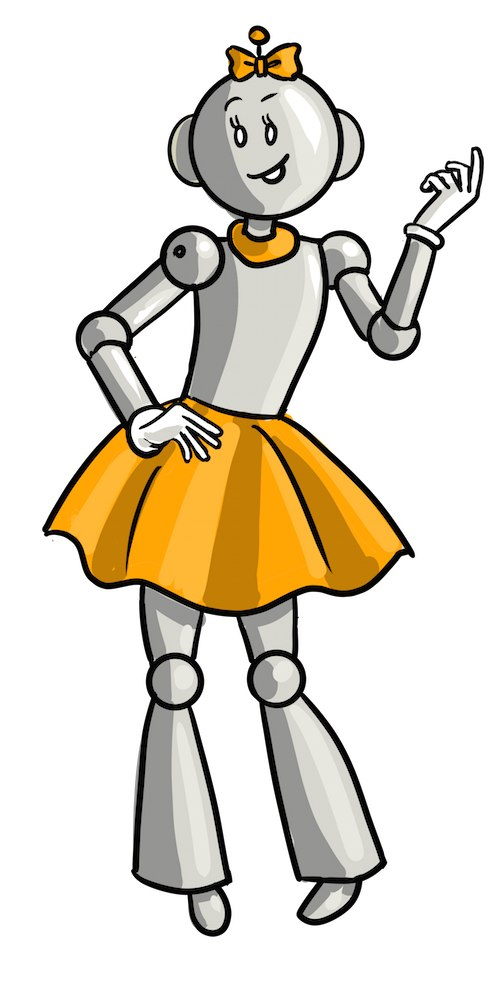 Qui a : quarante-deux ?42Qui a :trente-six ?36Qui a : quarante-sept ?47Qui a : trente-huit ?38Qui a : quarante-trois ?43Qui a : cinquante-six ?56Qui a : trente-neuf ?39Qui a : quarante-deux ?42Qui a : trente-quatre ?34Qui a : cinquante-huit ?58Qui a : trente-et-un ?31Qui a : quarante-quatre ?44Qui a : cinquante ?50Qui a : quarante-et-un ?41Qui a : trente-deux ?32Qui a : quarante-huit ?48Qui a : cinquante-et-un ?51Qui a : trente-trois ?33Qui a : cinquante-quatre ?54Qui a : quarante-neuf ?49Qui a : cinquante-sept ?57Qui a : quarante ?40arrivee